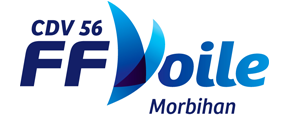 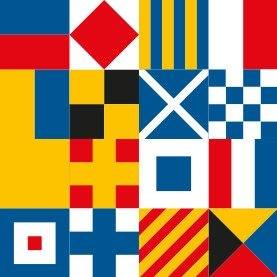 AVIS DE COURSEGUÉPARDS À LOC   02 juillet 2022      Société Nautique de Locmariaquer                                                     Grade : 5BSÉMAPHORE DE KERPENHIR					    56740 LOCMARIAQUER						Golfe du MorbihanLa mention [NP] dans une règle signifie qu’un bateau ne peut pas réclamer (No Protest) contre un autre bateau pour avoir enfreint cette règle. Cela modifie la RCV 60.1(a). La mention [DP] dans une règle signifie que la pénalité pour une infraction à cette règle peut, à la discrétion 1	REGLESL’épreuve est régie par 1.1	- les règles telles que définies dans Les Règles de Course à la Voile.1.2	- les règlements fédéraux1.3	- les règles de la classe Guépards	1.4	Quand la règle 20 s’applique, un bateau peut indiquer son besoin de place pour virer ou sa réponse par :    	« je demande de la place pour virer ».2	INSTRUCTIONS DE COURSE (IC)2.1	Les IC seront disponibles le samedi 02 juillet au sémaphore de Kerpenhir, à Locmariaquer.2.2	Les IC seront affichées selon la prescription fédérale.2.3	Les IC seront disponibles le vendredi 01 juillet en version électronique sur le site de la SNLOCMARIAQUER :  snlocmariaquer.com3	COMMUNICATION3.1	Le tableau officiel d’information se trouve au sémaphore de Kerpenhir.3.1	Le tableau officiel d’information en ligne est consultable à l’adresse : snlocmariaquer.com3.2	[DP] [NP] Pendant qu’il est en course, à partir du premier signal d’avertissement jusqu’à la fin de la dernière course du jour, sauf en cas d’urgence, un bateau ne doit ni émettre ni recevoir de données vocales ou de données qui ne sont pas disponibles pour tous les bateaux.  4	ADMISSIBILITÉ ET INSCRIPTION4.1	L’épreuve est ouverte à tous les bateaux de la classe des Guépards.4.2	Documents exigibles à l’inscription :4.2.1	a) Pour chaque concurrent en possession d’une Licence Club FFVoile :la licence Club FFVoile mention « compétition » valide oula licence Club FFVoile mention « adhésion » ou « pratiquant » accompagnée :pour les mineurs, de l'attestation du renseignement d'un questionnaire relatif à l'état de santé du sportif mineur, pour les majeurs, d’un certificat médical de non-contre-indication à la pratique de la voile en compétition datant de moins d’un an.b) Pour chaque concurrent n’étant pas en possession d’une Licence Club FFVoile, qu’il soit étran-ger ou de nationalité française résidant à l’étranger :- un justificatif d’appartenance à une Autorité Nationale membre de World Sailing- un justificatif d’assurance valide en responsabilité civile avec une couverture minimale de deux millions d’Euros- pour les mineurs, de l'attestation du renseignement d'un questionnaire relatif à l'état de santé du sportif mineur ou pour les majeurs un certificat médical de non-contre-indication à la pratique de la voile en compétition datant de moins d’un an (rédigés en français ou en anglais).               c) une autorisation parentale pour tout membre mineur de l’équipage 4.2.2	Pour le bateau :- le certificat de jauge ou de rating valide quand une règle exige sa présentation.- si nécessaire, l’autorisation de port de publicité.4.3	Les bateaux admissibles peuvent s’inscrire en remplissant le formulaire d’inscription et en l’envoyant avant le 28 juin, avec les droits requis, à Société Nautique de Locmariaquer, BP5 56740 Locmariaquer4.4	Les bateaux admissibles peuvent s’inscrire en ligne sur : www.snlocmariaquer.com , rubrique Guépards à Loc, jusqu’au 1er juillet 2022.4.5	Pour être considéré comme inscrit à l’épreuve, un bateau doit s’acquitter de toutes les exigences d’inscription et payer tous les droits.5	DROITS A PAYER5.1	Les droits sont les suivants :.6	PUBLICITE6.1	[DP] [NP] Les bateaux peuvent être tenus d’afficher la publicité choisie et fournie par l’autorité organisatrice. 7	PROGRAMME7.1	Il n’y aura pas de confirmation d’inscription : les modifications au bulletin d’inscription doivent être transmises à la présidente du comité de course, le 2 juillet au moins 15 mn avant le signal d’avertissement de la première course.7.2	Nombre de courses 	3 courses peuvent être courues.7.3	L’heure du signal d’avertissement de la première course est prévue à 10h. Le premier départ sera donné en face de la cale du port d’Arradon. Les autres départs seront donnés en face de Locmariaquer ou au plus près de l’arrivée de la course précédente.7.4	Un BBQ est prévu à la SNLocmariaquer entre les courses (voir & 5.1).7.5	Remise des prix vers 16h00 à la SNLocmariaquer..8	CONTROLE DE L’ÉQUIPEMENT8.1	Chaque bateau doit présenter ou prouver l’existence d’un certificat [de jauge] [de rating] valide.8.2	Les équipages devront disposer à bord d’un moyen de communication : téléphone dans un sac étanche ou VHF. La VHF est fortement recommandée. Le canal de course sera précisé au plus tard le samedi 02 juillet.8.3	Le bout de remorquage est obligatoire.9	VÊTEMENTS ET ÉQUIPEMENT	Le port d’un équipement de flottabilité est obligatoire pour tous les concurrents de la « Guépards à Loc ».	Les équipements obligatoires de sécurité doivent être à bord10	LIEU	Le plan de la zone de course est fourni en annexe.11	LES PARCOURS	Les courses se dérouleront de la manière suivante : 	1ère course : Arradon-Locmariaquer	2ème course : Locmariaquer - rivière d’Auray – Locmariaquer.	Possibilité d’une 3ème course selon la météo et les parcours choisis.12	SYSTÈME DE PÉNALITÉLa RCV 44.1 est modifiée de sorte que la pénalité de deux tours est remplacée par la pénalité d’un tour. 13	CLASSEMENT13.1	Le système de classement est le suivant : classement Guépards en temps réel.13.2	Une course validée est nécessaire pour valider la compétition. 13.3      Le score d’un bateau sera le total des scores de ses courses.  14	BATEAUX ACCOMPAGNATEURS[DP] Les bateaux des accompagnateurs doivent être identifiés.15	PROTECTION DES DONNÉES15.1	Droit à l’image et à l’apparence :En participant à cette compétition, le concurrent et ses représentants légaux autorisent l’AO, la FFVoile et leurs sponsors à utiliser gracieusement son image et son nom, à montrer à tout moment (pendant et après la compétition) des photos en mouvement ou statiques, des films ou enregistrements télévisuels, et autres reproductions de lui-même prises lors de la compétition, et ce sur tout support et pour toute utilisation liée à la promotion de leurs activités. 15.2	Utilisation des données personnelles des participantsEn participant à cette compétition, le concurrent et ses représentants légaux consentent et autorisent la FFVoile et ses sponsors ainsi que l’autorité organisatrice à utiliser et stocker gracieusement leurs données personnelles. Ces données pourront faire l’objet de publication de la FFVoile et ses sponsors. La FFVoile en particulier, mais également ses sponsors pourront utiliser ces données pour le développement de logiciels ou pour une finalité marketing. Conformément au Règlement Général sur la Protection des Données (RGPD), tout concurrent ayant communiqué des données personnelles à la FFVoile peut exercer son droit d'accès aux données le concernant, les faire rectifier et, selon les situations, les supprimer, les limiter, et s’y opposer, en contactant dpo@ffvoile.fr ou par courrier au siège social de la Fédération Française de Voile en précisant que la demande est relative aux données personnelles.16	ETABLISSEMENT DES RISQUES La RCV 3 stipule : « La décision d’un bateau de participer à une course ou de rester en course est de sa seule responsabilité. » En participant à cette épreuve, chaque concurrent accepte et reconnaît que la voile est une activité potentiellement dangereuse avec des risques inhérents. Ces risques comprennent des vents forts et une mer agitée, les changements soudains de conditions météorologiques, la défaillance de l’équipement, les erreurs dans la manœuvre du bateau, la mauvaise navigation d’autres bateaux, la perte d’équilibre sur une surface instable et la fatigue, entraînant un risque accru de blessures. Le risque de dommage matériel et/ou corporel est donc inhérent au sport de la voile. 17	PRIX	Les prix seront distribués comme suit : 3 premiers de la série des Guépards.18	INFORMATIONS COMPLEMENTAIRES	Pour plus d’informations, contacter la Société Nautique de Locmariaquer.      Société Nautique de LocmariaquerSÉMAPHORE DE KERPENHIRBP5 56740 LOCMARIAQUERTEL : 02 97 57 46 31                                                             www.snlocmariaquer.comsnloc@wanadoo.fr
ClasseDroits d’inscription jusqu’au 1er juillet 2022Guépards20 € par équipage Le BBQ de midi à la SNLocmariaquer est compris pour les adhérents de la Classe des Guépards)BBQ : 10 €/personne pour les non adhérents à la Classe des Guépards